Curriculum VitaePersonal Information:						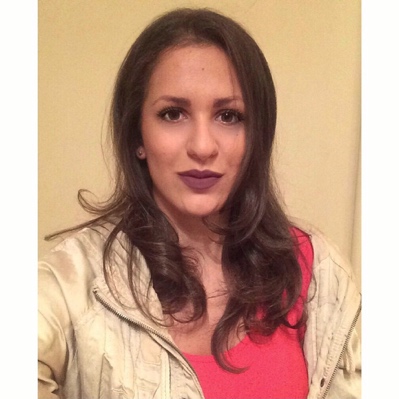 Name and surname: Hristina Stanković					Date of birth: 04/04/1995							Nationality: Croatian										Gender: Female				Adress:Ul. ZoranaGudžića 2G/1, 18000 Niš, Serbia		E-mail:hristinacarica@gmail.com				Mobile phone: +381644761327						Telephone: +38118591959						Education and Qualifications:September 2010–September 2014	Economics high school in NišLearning areas: Monetary economics, Statistics, Law, Informatics, Macroeconomic Theory, Microeconomic Theory and Marketing.October 2014 – June 2016		Vienna University of Economics and BusinessLearning areas: Economics, Law, Marketing, Finance, Socioeconomics, Social Skills, Foreign Language Business Communication and Numerical Methods in Finance.Work Experience:2011-2012		Volunteered and had praxis in the Building Company “Šampion”. Worked as an Administrative Assistant, the most time on the Computer.2012–2015		Gave English and German private classes to the kids and adults in Serbia and Austria.2014 – 2016               Worked as a manager in “Red River Hills” Company for producing organic essential oils. Searched and found customers for wholesale.2016 – 2018		Managed shop team in MSC Cruise Company. Specialized for perfumery team and got special trainings for many different Perfume and Cosmetics Brand.                                    Additional Skillsand Achievements:Three weeks of English Summer Camp at the “International Stanborough School” in Watford (England).Finished two years at the Music School in Niš, piano and tonic sol-fa.Foreign Language Knowledge:English: (Reading – Fluent, Speaking – Fluent, Writing - Fluent), B1 (IESOL) from City and Guilds,German: (Reading – Fluent, Speaking – Fluent, Writing – Fluent), B2,Italian: (Reading – Fluent, Speaking – Basic, Writing – Basic), A2Spanish: (Reading – Fluent, Speaking: Basic, Writing - Fluent), A2Serbian, Croatian: NativeAttended many Workshops at AIESEC OrganisationIT skills – Confident in Microsoft Office packages: Microsoft Word – Excellent, Microsoft Excel – Basic, Microsoft PowerPoint – Excellent, Microsoft Publisher and Access – Basic.Interest and Hobbies:Literature, Books: Drama and Comedies,Hobbies: Fitness, Gym, Aerobic,Enjoy reading, surfing the Internet and working out.Personal Qualities:Very communicative person, easy to fit in with all kinds of people. Open-minded person, fine with all ethical differences between cultures, religions, nationalities, races, genders, sexual orientations, etc. I believe I can use in the best way my different language knowledge and skills, during my working duties. Ready to be focused on the each particular text subject and to use previous experience in the following translation responsibilities.I would be honored to be part of Your team as a home-based worker. I will do my best to impress You and to make sure that all Your expectations are fulfilled from my site.